CONSILIUL JUDETEAN BRAILAAGENDA PRESEDINTE, FRANCISK IULIAN CHIRIAC2021IANUARIE 2021Participare restransa  la evenimente cauzata de epidemia cu virusul  SARS-COV 2 :Ceremonia religioasa pentru sarbatoarea de Boboteaza, 6 ianuarie 2021; Participarea la manifestarile dedicate sarbatoririi zilei de 24 Ianuarie – Ziua Unirii Principatelor Romane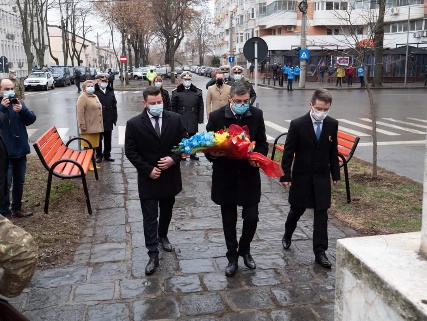 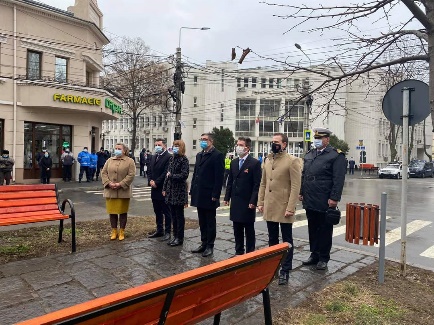 Sedinta extraordinara a Consiliului Judetean Braila desfasurata on - line in data de 08.01.2021;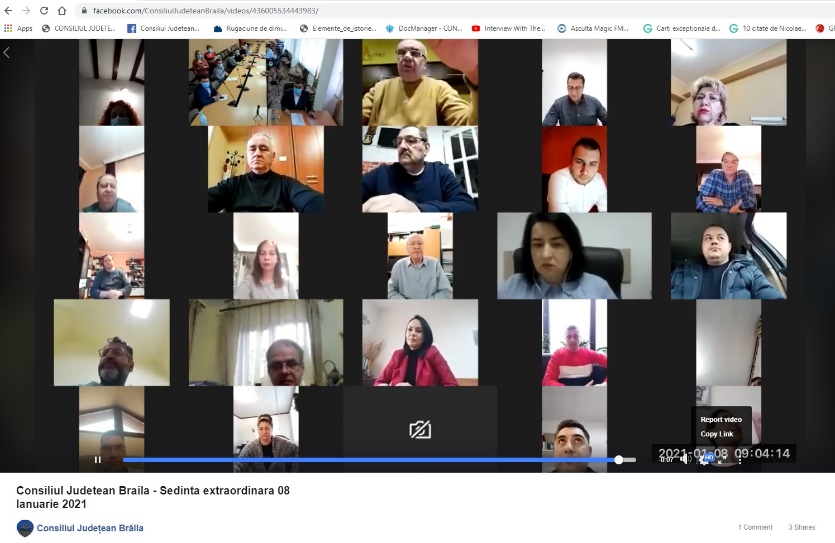 Sedinta ordinara a Consiliului Judetean Braila desfasurata on - line in data de 28.01.2021;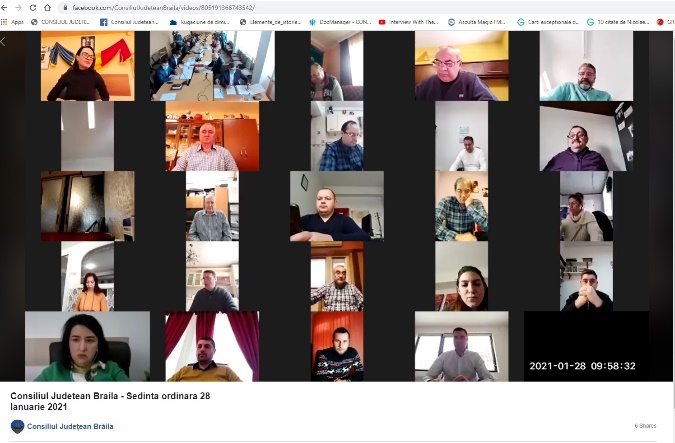 